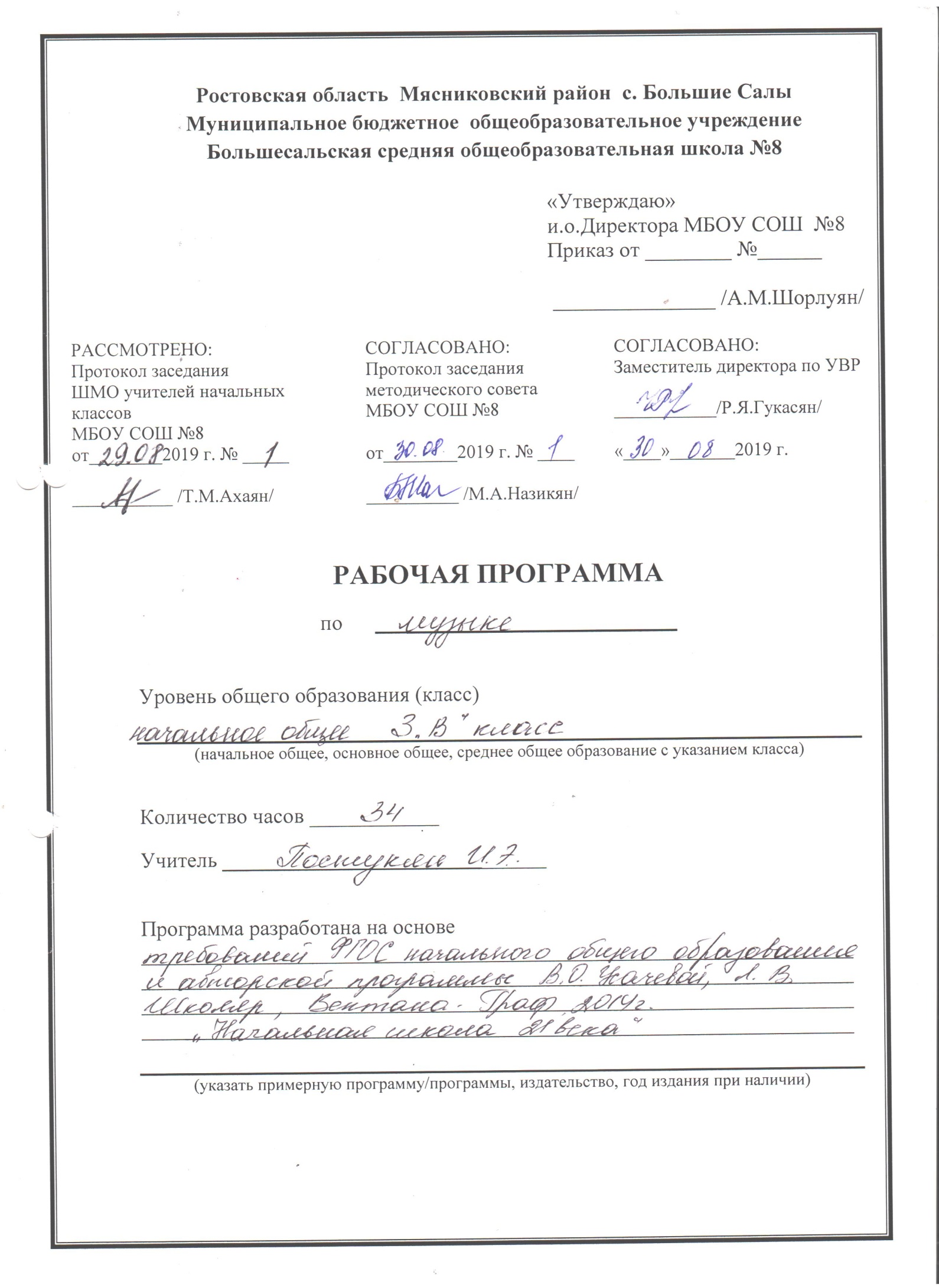                                           Пояснительная записка.	Рабочая программа учебного курса «Музыка» для 3 класса составлена на основе Федерального государственного образовательного стандарта, примерной программы начального общего образования, авторской программы В.О. Усачёвой, Л.В. Школяр (Образовательная система «Школа 21 века). Учебник «Музыка 3 класс», автор: В.О. Усачёва, Л.В. Школяр.Вентана-Граф,2014г.	Целью уроков музыки  в начальной школе является воспитание у учащихся музыкальной культуры как части всей их духовной культуры, где возвышенное содержание музыкального искусства разворачивается перед детьми во всём богатстве его форм и жанров, художественных стилей и направлений.	Основные задачи курса:раскрыть природу музыкального искусства как результат творческой деятельности человека-творца;формировать у учащихся эмоционально-ценностное отношение к музыке;воспитывать устойчивый интерес к деятельности музыканта- человека сочиняющего, исполняющего и слушающего музыку;развивать музыкальное восприятие как творческий процесс – основу приобщения к искусству;воспитывать эмоционально-ценностное отношение к искусству, художественный вкус, нравственные и эстетические чувства: любовь к ближнему, своему народу, Родине; уважение к истории, традициям, музыкальной культуре разных народов мира;освоить музыкальные произведения и знания о музыке;овладеть практическими умениями и навыками в учебно-творческой деятельности: пении, слушании музыки, музыкально-пластическом движении.	В соответствии с Учебным планом, реализация программа рассчитана на 34 часа (1 час в неделю). Программа адаптирована.Планируемые результаты	Личностные результаты отражаются в индивидуальных качественных свойствах учащихся, которые они должны приобрести в процессе освоения учебного предмета «Музыка»:чувство гордости за свою Родину, российский народ и историю России, осознание своей этнической и национальной принадлежности на основе изучения лучших образцов фольклора, шедевров музыкального наследия русских композиторов, музыки Русской православной церкви, различных направлений современного музыкального искусства России;умение наблюдать за разнообразными явлениями жизни и искусства в учебной и внеурочной деятельности, их понимание и оценка — умение ориентироваться в культурном многообразии окружающей действительности, участие в музыкальной жизни класса, школы, города и др.;развитие мотивов учебной деятельности и личностного смысла учения; овладение навыками сотрудничества с учителем и сверстниками;ориентация в культурном многообразии окружающей действительности, участие в музыкальной жизни класса, школы, города и др.;формирование этических чувств доброжелательности и эмоционально-нравственной отзывчивости, понимания и сопереживания чувствам других людей;развитие музыкально-эстетического чувства, проявляющего себя в эмоционально-ценностном отношении к искусству, понимании его функций в жизни человека и общества.	Метапредметные результаты характеризуют уровень сформированности универсальных учебных действий учащихся, проявляющихся в познавательной и практической деятельности:овладение способностями принимать и сохранять цели и задачи учебной деятельности, поиска средств ее осуществления в разных формах и видах музыкальной деятельности;формирование умения планировать, контролировать и оценивать учебные действия в соответствии с поставленной задачей и условием ее реализации в процессе познания содержания музыкальных образов; определять наиболее эффективные способы достижения результата в исполнительской и творческой деятельности;освоение начальных форм познавательной и личностной рефлексии; позитивная самооценка своих музыкально-твор- ческих возможностей;овладение навыками смыслового прочтения содержания «текстов» различных музыкальных стилей и жанров в соответствии с целями и задачами деятельности;формирование у младших школьников умения составлять тексты, связанные с размышлениями о музыке и личностной оценкой ее содержания, в устной и письменной форме;овладение логическими действиями сравнения, анализа, синтеза, обобщения, установления аналогий в процессе инто-национно-образного и жанрового, стилевого анализа музыкальных сочинений и других видов музыкально-творческой деятельности;умение осуществлять информационную, познавательную и практическую деятельность с использованием различных средств информации и коммуникации (включая пособия на электронных носителях, обучающие музыкальные программы, цифровые образовательные ресурсы, мультимедийные презентации, работу с интерактивной доской и т. п.).	Предметные результаты изучения музыки отражают опыт учащихся в музыкально-творческой деятельности:формирование представления о роли музыки в жизни человека, в его духовно-нравственном развитии;формирование общего представления о музыкальной картине мира;формирование основ музыкальной культуры, в том числе на материале музыкальной культуры родного края, развитие художественного вкуса и интереса к музыкальному искусству и музыкальной деятельности;формирование устойчивого интереса к музыке и различным видам (или какому-либо виду) музыкально-творческой деятельности;умение воспринимать музыку и выражать свое отношение к музыкальным произведениям;умение эмоционально и осознанно относиться к музыке различных направлений: фольклору, музыке религиозной традиции, классической и современной; понимать содержание, интонационно-образный смысл произведений разных жанров и стилей;       Содержание тем учебного курса 3 классРаздел 1: Путешествие на родину русского музыкального языка.(8ч)Едем в фольклорную экспедицию.   Как это бывает, когда песни не умирают. Едем на Север. Едем на Юг. Праздники в современной  деревне. Раздел 2: Древо русской музыки(8ч)«Мусорянин пришел!»Народная песня в царских палатах.Было и прошло, да быльем поросло?Северная былина в Петербурге.Раздел  3:Русский романс(11ч)Из города – в деревню. Из деревни- в город.Стихи о любви, смерти и жизни становятся романсами. Она въется, как тропа в полях! Садко. На куликовом поле.Концерт №3 для ф-но с оркестром С. РахманиноваРаздел  4: Сказка ложь, да в ней – намек.(4ч)Сказка ложь, да в ней – намек.Добрым молодцам урок .Раздел 6:  Весна священная (3ч)Весна священная.Что ты думаешь о солнце Календарно-тематическое планирование3 класс№  урокаТемаурокаКол-во часовТип урокаТребования к уровню подготовки учащихсяВиддеятельности  учащихсяДатапланДатафактД/ЗРаздел 1: Путешествие на родину русского музыкального языка.(8ч)Раздел 1: Путешествие на родину русского музыкального языка.(8ч)Раздел 1: Путешествие на родину русского музыкального языка.(8ч)Раздел 1: Путешествие на родину русского музыкального языка.(8ч)Раздел 1: Путешествие на родину русского музыкального языка.(8ч)Раздел 1: Путешествие на родину русского музыкального языка.(8ч)Раздел 1: Путешествие на родину русского музыкального языка.(8ч)Раздел 1: Путешествие на родину русского музыкального языка.(8ч)Раздел 1: Путешествие на родину русского музыкального языка.(8ч)1Путешествие на родину русского музыкального языка.1Урок изучения и первичного закрепления знанийуметь применять элементы музыкальной речи в различных видах творческой деятельности  Знать что такое фольклор, какие бывают жанры народных песен.Уметь исполнять народные песни.Учащиеся рассказывают  о своих летних впечатлениях, приобретая навыки наблюдать окружающий мир,  вслушиваться  в  него,  размышлять.Исполняют песню, подстраивая интонацию по образцу учителя. 3.09с. 5-92 Едем в фольклорную экспедицию.  1комбинированный.Знать как рождаются народные песни.Понимать, что фольклор – это народная мудрость Учащиесянаблюдают по иллюстрациямза фольклорнымимелодиями.10.09с.10-113-4Как это бывает, когда песни не умирают.2комбинированныйЗнать названия русских народных инструментов, историю гуслей.Уметь:  эмоционально откликнуться на музыкальное произведение и выразить свое впечатление в пении, игре или пластике.Учащиеся выражают мысли и чувства человека. Поют песню и рассуждают о ней.17.09с.12-15с.16-205Едем на Север.1комбинированныйуметь выявлять жанровое начало как способ передачи состояний человека, природы;- определять на слух основные жанры музыкиУчащиеся учатся петь северные русские песни.24.09с.20-21    6Едем на Юг1комбинированныйзнать об истоках происхождения музыки;-уметь различать характер музыки, определять и сравнивать характер музыки, настроениеУчащиеся выразительно исполняют песню.1.10с.22-237Праздники в современной  деревне. 1Обобщения и систематизация знанийуметь определять на слух основные жанры музыки;-участвовать в коллективном пенииУчащиеся учатся выразительно и одухотворённо исполнять песнопения. 8.10с.24-278Обобщающий урок «Характерные черты русской музыки»1Обобщающий урокзнать смысл понятий: «композитор», «исполнитель», «слушатель»Учащиеся проверяют и оценивают свои знания по изученным темам, выражают свою точку зрения. Учатся  задавать проблемные вопросы работая в группах15.10Раздел 2: Древо русской музыки(8ч)Раздел 2: Древо русской музыки(8ч)Раздел 2: Древо русской музыки(8ч)Раздел 2: Древо русской музыки(8ч)Раздел 2: Древо русской музыки(8ч)Раздел 2: Древо русской музыки(8ч)Раздел 2: Древо русской музыки(8ч)Раздел 2: Древо русской музыки(8ч)Раздел 2: Древо русской музыки(8ч)9-10Древо русской музыки2Урок изучения и первичного закрепления знанийЗнать какие композиторы входят в «Могучую кучку»Учащиеся знакомятся с биографиями композиторов и с музыкальными произведениями22.105.11с.28-33с.33-3611-12«Мусорянин пришел!»2комбинированныйЗнать биографию композитора и его достижения в музыке.Учащиеся знакомятся с творчеством композитора. Размышляют над услышанными произведениями.12.1119.11с.36-40с.41-4613Народная песня в царских палатах.1комбинированныйуметь ориентироваться в многообразии музыкальных жанровУчащиеся учатся находитьсвязь характера интонацийв той или иной песне с характером её исполнения. Исполнять пластические импровизации.Находить, сравнивать полученную информацию26.11с.46-4814Было и прошло, да быльем поросло? 1комбинированный-Знать , что такое былина-уметь определять на слух основные жанры музыки;Учащиеся  учатся прослушивать  музыкальные произведения  и устанавливать связь характера интонаций с характером её исполнения. Исполнять ритмические импровизации.3.12с.48-4915Северная былина в Петербурге.1комбинированныйЗнать о творчестве композитора  старинных песен.Уметь анализировать произведения.Учащиеся сами попытаются услышать и определить главныеинтонации  произведения.10.12с.50-5516Обобщающий урок по теме:«Древо русской музыки».1Урок изучения и первичного закрепления знанийоценивать собственную музыкально-творческую деятельностьУчащиеся учатся определять  главную интонацию в той или иной песне(пьесе), попытаются охарактеризовать её выразительные или изобразительные свойства Выразительно исполняют песни и попевки.17.12Раздел  3:Русский романс(11ч)Раздел  3:Русский романс(11ч)Раздел  3:Русский романс(11ч)Раздел  3:Русский романс(11ч)Раздел  3:Русский романс(11ч)Раздел  3:Русский романс(11ч)Раздел  3:Русский романс(11ч)Раздел  3:Русский романс(11ч)Раздел  3:Русский романс(11ч)17-18 Из города – в деревню. Из деревни- в город.2Урок изучения и первичного закрепления знанийузнавать изученные музыкальные произведения и называть имена их авторов.Знать,что такое романсУчащиеся учатся понимать  развитие, движение, изменение   характера в исполнение песен. Учатся разбираться в романсе.14.0124.12с.56-59с.60-6319Звучит романс1комбинированныйуметь определять на слух основные жанры музыки;характер, настроение, средства музыкальной выразительности в музыкальных произведенияхУчащиеся проникновенно слушают романс, анализируют.21.0120Стихи о любви, смерти и жизни становятся романсами1комбинированныйуметь определять на слух основные жанры музыки;характер, настроение, средства музыкальной выразительности в музыкальных произведенияхУчащиеся проникновенно слушают романс, анализируют.28.01с.64-6521Она въется, как тропа в полях!1Урок изучения и первичного закрепления знанийЗнать/ понимать: образцы духовной музыки,  религиозные традиции.Уметь: демонстрировать понимание интонационно-образной природы музыкального искусства, многозначности музыкальной речи в с произведений разных видов искусств;Учащиеся  знакомятся с духовной музыкой.изученные Узнают музыкальные произведения и называют  имена их авторов, определяют  и сравнивают характер произведения.4.02с.66-6722Концерт №3 для ф-но с оркестром С. Рахманинова1комбинированныйУметь проявлять характер произведения.Знать , что композитор великий гений.Учащиеся  учатся характеризовать произведения.11.02с.68-7123-24На поле Куликовом2Урок изучения и первичного закрепления знаний-Знать история создания произведения. -уметь узнавать изученные муз.произведения и называть имена из авторовУчащиеся  чувствуют, как очень проникновенная музыка от куплетак куплету приобретает всё большую взволнованность, драматичность.18.0225.02с.72-77с.78-7925-26Садко                 2Урок изучения и первичного закрепления знанийЗнать история создания произведения. -уметь узнавать изученные муз.произведения и называть имена из авторовУчащиеся знакомятся с оперой  «Садко» .3.0310.03с.80-83с.84-8827Обобщение по теме « Русский романс»1Обобщающий урокоценивать собственную музыкально-творческую деятельностьУчащиеся  проводят контроль  и самоконтрользнаний  по терминам и определениям. Исполняют песни по выбору.17.03Раздел  4: Сказка ложь, да в ней – намек.(4ч)Раздел  4: Сказка ложь, да в ней – намек.(4ч)Раздел  4: Сказка ложь, да в ней – намек.(4ч)Раздел  4: Сказка ложь, да в ней – намек.(4ч)Раздел  4: Сказка ложь, да в ней – намек.(4ч)Раздел  4: Сказка ложь, да в ней – намек.(4ч)Раздел  4: Сказка ложь, да в ней – намек.(4ч)Раздел  4: Сказка ложь, да в ней – намек.(4ч)Раздел  4: Сказка ложь, да в ней – намек.(4ч)28-29Сказка ложь, да в ней – намек.2Урок изучения и первичного закрепления знанийЗнать история создания произведения. -уметь узнавать изученные муз.произведения и называть имена из авторовУчащиеся знакомятся с оперой «Снегурочка». Находят  музыкально-выразительные средства музыки.7.0714.04с.89-96с.98-10530-31… Добрым молодцам урок 2комбинированныйЗнать характер исполнения песниУметь вслушиваться в голоса природы.Учащиеся играют под музыку, погружаются в  атмосферу природы.21.0428.04с.106-107с.108-110Раздел 6:  Весна священная (3ч)Раздел 6:  Весна священная (3ч)Раздел 6:  Весна священная (3ч)Раздел 6:  Весна священная (3ч)Раздел 6:  Весна священная (3ч)Раздел 6:  Весна священная (3ч)Раздел 6:  Весна священная (3ч)Раздел 6:  Весна священная (3ч)Раздел 6:  Весна священная (3ч)32Весна священная1комбинированныйЗнать названия изученных произведений и их авторов. Уметь  узнавать изученные музыкальные произведения. Передавать собственные музыкальные впечатления с помощью различных видов музыкально-творческой деятельности.Учащиеся учатся передавать музыкальные впечатления от услышанной мелодии.12.05с.111-11533Что ты думаешь о солнце  1комбинированныйуметь определять на слух основные жанры музыки;характер, настроение, средства музыкальной выразительности в музыкальных произведенияхУчащиеся говорят о своих впечатлениях.Поют песни о солнце.19.05с.116-12034Обобщение темы всего учебного года1Обобщающий урок. оценивать собственную музыкально-творческую деятельность26.05